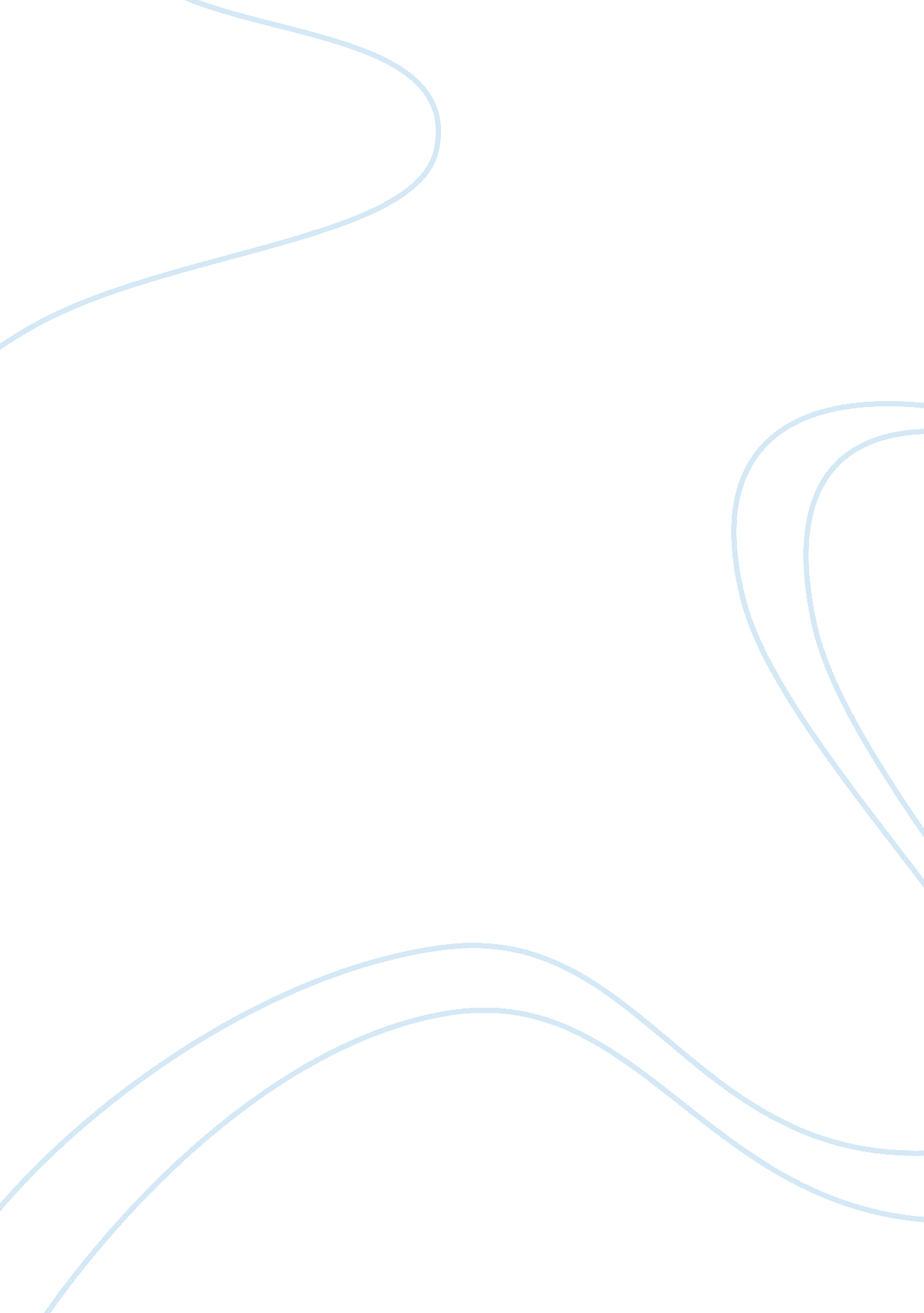 Subject is american governmentPolitics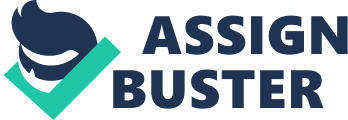 The American Dream dwells on the philosophy of working hard in order to succeed (Jenkins, 1997) and this is the reason that the American government has encouraged its citizens to work hard in order to achieve success. 
Following the aftermath of the September 2011 terrorist attack, the then President of the United States of America, George Bush Jnr encouraged Americans to work hard in order to rebuild the country (Woodward, 2002). During that great speech, he told Americans that, all hands must be on deck in order to revitalize the economy of America (Woodward, 2002). The implication of this is that the American government believes that, the economic growth of America depends on the individual efforts of every American and this is a fundamental principle of the American Dream. 
Thus, it has been established that the American Dream is an important political culture in the country as a vast population of Americans believe that hard work and perseverance leads to economic success. Depending on how one looks at it, the truth of the matter that, the American Dream remains an important part of the political culture. 